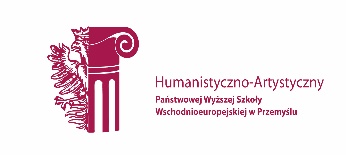 Instytut Humanistyczno-Artystyczny. Projektowanie graficzne I stopnia.                      karta ZAJĘĆ (SYLABUS)    I. Zajęcia i ich usytuowanie w harmonogramie realizacji programu2. Formy zajęć dydaktycznych i ich wymiar w harmonogramie realizacji programu studiów.3. Cele zajęć  C 1–rozwijanie zmysłu obserwacji i zdolność przeprowadzania analizy zjawisk artystycznych. Kształcenie wyobraźni, rozwijanie wrażliwości. Wypracowywanie bardziej osobistej formy wypowiedzi plastycznej. C 2 – opanowanie warsztatu rzeźbiarskiego oraz doskonalenie środków wyrazu plastycznego. C 3 – nabycie umiejętności obserwacji i zdolność przeprowadzania analizy zjawisk artystycznych. C 4 – program obejmuje realizację zadań rzeźbiarskich w pracowni: studium z modela, tzw. operacje na przedmiocie, zadanie poza pracowniane, których temat odnosi się do problemów o różnej skali trudności, a realizacja zależy od stopnia zaawansowania studenta. C 5 – nabycie umiejętności technicznej przygotowania pracy rzeźbiarskiej do odlewu gipsowego i wykonanie odlewu.4. Wymagania wstępne w zakresie wiedzy, umiejętności i innych kompetencji.      Umiejętność rysowania z natury, zna podstawowe środki wyrazu plastycznego. Umiejętność opanowania podstawowych zagadnień z zakresu kompozycji, konstrukcji rysunkowej, budowy brył, światłocienia, posługiwania się podstawowym warsztatem rzeźbiarskim. Ogólne umiejętności manualno-warsztatowe, szczegóły ustalane indywidualnie5. Efekty uczenia się dla zajęć, wraz z odniesieniem do kierunkowych  efektów uczenia się.6. Treści kształcenia – oddzielnie dla każdej formy zajęć dydaktycznych (W- wykład, K- konwersatorium, L- laboratorium, P- projekt, PZ- praktyka zawodowa)P- projekt7. Metody weryfikacji efektów uczenia się  /w odniesieniu do poszczególnych efektów/8. Narzędzia dydaktyczne9. Ocena osiągniętych efektów uczenia się 9.1. Sposoby ocenyOcena formującaOcena podsumowująca9.2. Kryteria ocenyBierze się pod uwagę zarówno ocenę osiągniętego poziomu, jak i rozwój, umiejętność techniczno-warsztatową. Aktywne uczestnictwo w zajęciach poprzedzone wnikliwą analizą zadanego problemu; rzetelność wykonywania  zadań, kreatywność artystyczna, samodzielność i dojrzałość twórcza. Wykonanie oraz zaliczenie wszystkich zadań w semestrze. Obowiązkowa obecność na zajęciach.10. Literatura podstawowa i uzupełniająca:Literatura podstawowa:Literatura przedmiotu dobierana jest indywidualnie. Śledzenie ważniejszych wystaw artystycznych jest ważnym elementem kształcenia w pracowni rzeźby. Uczestnictwo w wystawach i wydarzeniach artystycznych, konkursach. Obserwacja zjawisk artystycznych w czasopismach poświęconych sztuce, kulturze. Dzieło abstrakcyjne (np. Wassily Kandinsky, Kompozycja z kołami i prostymi)Dzieło sztuki jako odzwierciedlenie określonego porządku przyjętego (lub stworzonego) przez artystę (Hans-Georg Gadamer, Rozum, słowo, dzieje - fragmenty)Literatura uzupełniająca: Czasopisma, wydawnictwa monograficzne, artykuły poświęcone sztuce.11. Macierz realizacji zajęć12. Obciążenie pracą studenta13. Zatwierdzenie karty zajęć do realizacji.Odpowiedzialny za zajęcia:                                                                              Dyrektor Instytutu:Przemyśl, dnia  …………………1.Jednostka prowadząca kierunek studiówInstytut Humanistyczno-Artystyczny2. Nazwa kierunku studiówProjektowanie Graficzne3. Forma prowadzenia studiówstacjonarne4. Profil studiówpraktyczny5. Poziom kształcenia studia I stopnia6. Nazwa zajęćRzeźba7. Kod zajęćPG P038. Poziom/kategoria zajęćZajęcia kształcenia podstawowego (zkp)9. Status przedmiotuObowiązkowy10. Usytuowanie zajęć w harmonogramie realizacji zajęćSemestr I,II11. Język wykładowypolski12.Liczba punktów ECTSSem. I -  2 pkt. ECTS/ sem. II - 2 pkt. ECTS 13. Koordynator zajęćMgr Marian Szajda14. Odpowiedzialny za realizację zajęćMgr Marian SzajdaWykładWĆwiczeniaCKonwersatoriumKLaboratoriumLProjektPPraktykaPZInne----Sem. I – 30 h Sem II – 30 h--Lp.Opis efektów uczenia się dla zajęćOdniesienie do kierunkowych efektów uczenia się - identyfikator kierunkowych efektów uczenia sięW_01Dysponuje wiedzą ośrodkach formalnych i warsztatowych z zakresu rysunku umożliwiających świadomą kreację artystyczną. Świadomie i umiejętnie wykorzystuje informacje zawarte w korektach.  K_W03W_02Ma wiedzę jak tworzyć prace artystyczne z zakresu rzeźby, studium z modela, tzw. operacje na przedmiocie, i zna możliwości zastosowania innych mediów przydatnych do rozwiązywania zagadnień z zakresu realizacji rzeźbiarskich i zdaje sobie sprawę które z nich nadaje się do realizacji wytyczonych celów twórczych.K_W07U_01Posiada umiejętność świadomego zastosowania nabytej wiedzy i warsztatu rzeźbiarskiego w stopniu umożliwiającym realizację własnych prac artystycznych. Posiada umiejętność j przygotowania pracy rzeźbiarskiej do odlewu gipsowego i wie jak go technicznie wykonać.K_U02U_02Kształtuje osobowość artystyczną realizując prace rzeźbiarskie w oparciu o indywidualne twórcze inspiracje z zachowaniem wysokiego poziomu warsztatowego i artystycznego.K_U04U_03Ma umiejętność korzystania z wiedzy i nabytego doświadczenia w celu rozwiązywania problemów w realizowanych pracach rzeźbiarskich, projektowaniu własnych koncepcji artystycznych w obrębie realizacji rzeźbiarskich. Potrafi dokonywać wyborów w obrębie własnej twórczości.K_U08K_01Jest świadomy konieczności stałego uzupełniania swoich wiadomości i umiejętności, i jest zdolny do samodzielnych działań twórczych a także rozwijania umiejętności krytycznej oceny własnych dokonań. Wykorzystując zdobytą wiedzę, rozwija ją w kreatywnym działaniu przy zastosowaniu środków artystycznego wyrazu z obszaru działań rzeźbiarskich.K_K01K_02Wykazuje się umiejętnościami analizowania i interpretowania informacji pozyskanych w trakcie realizacji rzeźbiarskiej (korekta) i jest zdolny do krytycznej oceny własnych dokonań w samodzielnych działaniach twórczych .K_K03Lp.Tematyka zajęć – szczegółowy opis bloków tematycznych semestr  IL. godzinP 1Portret– praca na podstawie modelaStudenci rzeźbią wybranego modela, zwracając uwagę na kompozycję „od ogółu do szczegółu”, hierarchię wyrazistości szczegółów, planów, stopnie spoistości form, znaczeń profili rzeźby w przestrzeni i ruchu płaszczyzn, powierzchnię rzeźby, problem całościowania formy jak również jej rozbicia. Studenci zwracają szczególną uwagę na wyraz rzeźby i atmosferę, w jakiej ona tkwi. Jest to ćwiczenie na bryle rzeźbiarskiej dotyczącej trójwymiarowości przestrzeni i jej kreacji.13 hP 2Kompozycja rzeźbiarska. glina modelatorska, gips. Realizacja projektu oparta na podstawie zestawienia dwóch różnych motywów w jedną całość. Proporcje i harmonia pracy rzeźbiarskiej. Kontrasty struktur.12 hP 3Wykonanie odlewu gipsowego wybranej realizacji w glinie.5 hRazemRazem30 hLp.Tematyka zajęć – szczegółowy opis bloków tematycznych semestr  IIL. godzinP 4Akt (kontrapost) - praca z modelemCelem zadania jest studium budowy ciała i poznanie zasad kształtowania ludzkiej figury:-ustalenie koncepcji realizacyjnej (budowa rusztowania rzeźbiarskiego),-studium struktury budowy postaci – problemy proporcji elementów, przestrzennego podziału i rozkładu ciężarów, układu brył, kierunków i rytmów, z podkreśleniem typowych dla modela cech wyrazowych.15 hP 5„Akty nieakty” Praca na podstawie modela w oparciu o studium aktu. Przedmiotem badań związanych z obserwacją natury są zagadnienia zestawiania i kontrastowania form wypukłych i wklęsłych, konstruowanie i organizowanie przestrzeni powietrznej. Realizacja ćwiczenia w technikach dowolnych: multimedialnej lub materialnej jak papier, sznurki, druty, wyrażające codzienne istnienie; z zastosowaniem miary, proporcji i uwarunkowania przeciętnością człowieka. Ćwiczenie jest wyrazem rzeczywistości.15 hRazemRazem30 hSymbol efektu uczenia sięForma weryfikacjiForma weryfikacjiForma weryfikacjiForma weryfikacjiForma weryfikacjiForma weryfikacjiForma weryfikacjiSymbol efektu uczenia sięEgzamin ustnyEgzamin pisemnyKolokwiumProjektSprawdzian wejściowysprawozdanieInneW_01XRozmowa indywidualnaW_02XRozmowa indywidualnaU_01XObserwacja aktywnościPrzegląd pracU_02XObserwacja aktywnościPrzegląd pracU_03XObserwacja aktywnościPrzegląd pracK_01XPrzegląd pracK_02XPrzegląd pracSymbolForma zajęćN 1Wykład wprowadzający do zagadnień związanych z przedmiotem połączony z prezentacją dzieł wybranych reprezentantów tej dyscypliny sztuki.N 2Projekt artystyczny połączony z indywidualnymi i grupowymi korektami. Przeglądy podczas realizacji ćwiczeń praktycznych opartych na realizacji projektów. Konsultacje w trakcie pracy, indywidualne omówienie zadania po zakończeniu projektu;N 3Całościowy przegląd dokonań / dyskusja stanowiąca podsumowanie etapu pracy, ustalany indywidualnie z każdym studentem i na każdym etapie realizacji zadania.F1Ocena za realizację projektu 1 w sem. IF2Ocena za realizację projektu 2 w sem. IF3Ocena za realizację projektu 3 w sem. IF4Ocena za realizację projektu 4 w sem. IIF5Ocena za realizację projektu 5 w sem. IIP1Zaliczenie z oceną za I semestr na podstawie oceny F1, F2, F3 średnia zwykła)P2Ocena z egzaminu za II semestr na podstawie oceny F4, F5  (średnia zwykła)Symbol efektu uczenia sięNa ocenę 3Na ocenę 3,5Na ocenę 4Na ocenę 4,5Na ocenę 5W_01, W_02 Osiągnięcie zakładanych efektów uczenia się z pominięciem niektórych ważnych aspektów z zakresu wiedzy o środkach warsztatowych z zakresu rzeźby. W stopniu podstawowym rozumie i zna najważniejsze  zasady obowiązujące przy tworzeniu obrazu rzeźbiarskiego.Osiągnięcie zakładanych efektów uczenia się z pominięciem niektórych istotnych aspektów z zakresu wiedzy o środkach warsztatowych z zakresu rzeźby umożliwiających świadomą  kreację artystyczną. Zna zagadnienia związane z rzeźbą, technologią i środkami wyrazu w rzeźbie.Osiągnięcie zakładanych efektów uczenia się z pominięciem niektórych mniej istotnych aspektów z zakresu wiedzy o środkach warsztatowych i formalnych umożliwiających świadomą kreację artystyczną.Osiągnięcie zakładanych efektów uczenia się obejmujących wszystkie istotne aspekty z pewnymi nieścisłościami zakresu wiedzy o środkach warsztatowych i formalnych umożliwiających świadomą kreację artystyczną. Rozumie i zna zasady obowiązujące przy tworzeniu prac artystycznych z obszaru realizacji rzeźbiarskich.Osiągnięcie zakładanych efektów uczenia się obejmujących wszystkie istotne aspekty z zakresu wiedzy o środkach warsztatowych i formalnych umożliwiających świadomą kreację artystyczną. Zna i wykorzystuje zalecaną literaturę.    U_01, U_02, U_03Student osiągnął elementarne umiejętności z zakresu ocenianego efektu. Zaliczenie wszystkich zadań, opanowanie materiału na poziomie podstawowym. Obecność na zajęciach. Ogólna sprawność manualna i warsztatowa. Spełnienie podstawowych wymagań określonych przez prowadzącego przedmiot.Student osiągnął umiejętności na poziomie podstawowym z zakresu ocenianego efektu. Zaliczenie wszystkich zadań, opanowanie materiału i spełnienie podstawowych wymagań dotyczących realizacji rzeźbiarskich. Znajomość zalecanej literatury, aktywność podczas zajęć.Student osiągnął umiejętności z zakresu ocenianego efektu. Zdecydowanie wyróżniająca się w grupie realizacja zadań problemowych. Zaliczenie wszystkich zadań przewidzianych w semestrze. Systematyczność zaangażowanie i czynny udział w zajęciach. Realizuje prace w oparciu o indywidualne twórcze inspiracje. Bierze się pod uwagę zarówno ocenę osiągniętego poziomu, jak i rozwój (inwencja i umiejętności , zaangażowanie i skuteczność).Student osiągnął umiejętności z zakresu ocenianego efektu na poziomie satysfakcjonującym. Aktywny udział w zajęciach, zaangażowanie, postępy i systematyczna praca. Zaawansowanie warsztatowe i właściwy dobór środków artystycznych do wyrażenia własnej artystycznej wizji. Walory artystyczne, kreatywność, umiejętność warsztatowa, samodzielność i dojrzałość twórcza, jako istotne cechy realizacji rzeźbiarskich.Student osiągnął w stopniu zaawansowanym umiejętności z zakresu rzeźby. Student wyróżnia się oryginalnością i pomysłowością rozwiązań artystycznych w obrębie realizowanych zadań. Poszukiwanie nieszablonowych rozwiązań i subiektywna interpretacja tematu. Walory artystyczne, kreatywność jako istotne cechy realizacji artystycznej.K_01, K_02Student posiada w stopniu elementarnym świadomości w zakresie ocenianego efektu obejmującego kompetencje zawodowe i społeczne i powinien być świadomy  konieczności stałego uzupełniania swoich wiadomości. Student posiada świadomość w zakresie ocenianego efektu obejmującego kompetencje zawodowe i społeczne i wie o konieczności stałego uzupełniania swoich wiadomości i umiejętności i rozwija je w kreatywnym działaniu. Podejmuje działania dotyczące analizy, refleksji i dyskursu w obszarze sztuki.  Student posiada ponad przeciętną świadomość w zakresie ocenianego efektu obejmującego kompetencje zawodowe i społeczne w świetle poszerzającej się wiedzy i rozwoju technologicznego. W sposób świadomy organizuje własną pracę i posiada umiejętność łączenia w kreatywny sposób zdobyte doświadczenia i wiedzę z innych obszarów nauki, sztuki.Symbol efektu uczenia sięOdniesienie efektu do efektów zdefiniowanych dla programuCelePrzedmiotuTreści programoweNarzędzia dydaktyczneSposoby ocenyW_01K_W03C 1, C 2, C 3P1, P2, P4, P5N1, N2F1, F2, F3, F4, F5W_02K_W07C 1, C 2, C 3P1, P2, P4, P5N1, N2F1, F2, F3, F4, F5 U_01K_U02C 1, C 2, 3,C 4,C 5P1, P2, P3, P4, P5N2, N3F1, F2, F3, F4, F5 U_02K_U04C 1, C 2, 3,C 4,C 5P1, P2, P3, P4, P5N2, N3F1, F2, F3, F4, F5 U_03K_U08C 1, C 2, 3,C 4,C 5P1, P2, P3, P4, P5N2, N3F1, F2, F3, F4, F5 K_01K_K01C 1, C 2, 3,C 4,C 5P1, P2, P3, P4, P5N2, N3F1, F2, F3, F4, F5 K_02K_K03C 1, C 2, 3,C 4,C 5P1, P2, P3, P4, P5N2, N3F1, F2, F3, F4, F5 Forma aktywnościŚrednia liczba godzin na zrealizowanie aktywnościUDZIAŁ W WYKŁADACH/UDZIAŁ W ĆWICZENIACH/UDZIAŁ W KONWERSATORIACH/LABOLATORIACH/ PROJEKTACH30/30UDZIAŁ W PRAKTYCE ZAWODOWEJ/UDZIAŁ NAUCZYCIELA AKADEMICKIEGO W EGZAMINIE (SEMESTRALNY PRZEGLĄD PRAC)1/1 UDZIAŁ W KONSULTACJACH2/2                                                                  Suma godzin kontaktowych33/33 SAMODZIELNE STUDIOWANIE TREŚCI WYKŁADÓW/SAMODZIELNE PRZYGOTOWANIE DO ZAJĘĆ KSZTAŁTYJĄCYCH UMIEJETNOŚCI PRAKTYCZNE13/13PRZYGOTOWANIE DO KONSULTACJI2/2PRZYGOTOWANIE DO EGZAMINU I KOLOKWIÓW (SEMESTRALNY PRZEGLĄD PRAC)2/2Suma godzin pracy własnej studenta17/17Sumaryczne obciążenie studenta50/50LICZBA PUNKTÓW ECTS ZA ZAJĘCIASem. I - 2 pkt. ECTSSem. II - 2 pkt. ECTSOBCIĄŻENIE STUDENTA ZAJĘCIAMI KSZTAŁTUJACYMI UMIEJĘTNOŚCI PRAKTYCZNE43/43 LICZBA PUNKTÓW ECTS ZA ZAJĘCIA KSZTAŁCUJĄCE UMIEJĘTNOŚCI  PRAKTYCZNESem. I - 2 pkt. ECTSSem. II - 2 pkt. ECTS